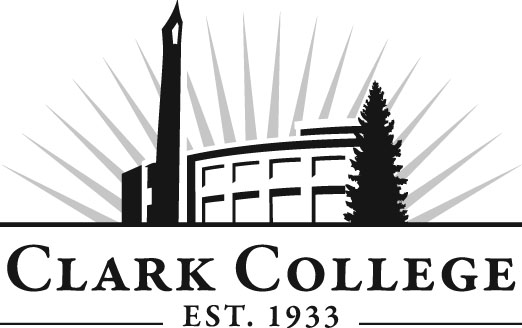 Pharmacy Tech Advisory CommitteeMeeting AgendaTuesday 27th September 2016Meeting Location: CCW 124 (WSU-V, Clark Building)Agenda ItemExpected OutcomeTimeCall Meeting to Order – Dawn ShultsN/AWelcome and Introductions – Dawn ShultsNew members/guests introducedHuy HuongThuan Dang- student5 min.Approval of Minutes from Last Meeting – Dawn ShultsJune 7th, 2016Corrections indicated and/or approval of minutes as written.5 min.Office of Instruction Updates- Cathy Sherick15 min.Director/Dept. Head Report-Dawn Shults/Heidi FayNew Course Outlines for ASHP Accreditation GuidelinesRemoval of BMED 138 from PHAR Core CurriculumCohort Updates15 min.Old Business-Follow-up- Dawn ShultsCurriculum enhancement- soft skills2nd annual interprofessional Healthy Penguin Walkabout (day TBD)10 min.New BusinessElection of committee chairNew business items are addressed by the committee.20 min.Summary of follow-up action items – Committee ChairSummary of follow-up actions communicated to the committee.5 min.Establish next meeting date and adjournment  – Committee ChairMeeting date established.5 min.